附件位置图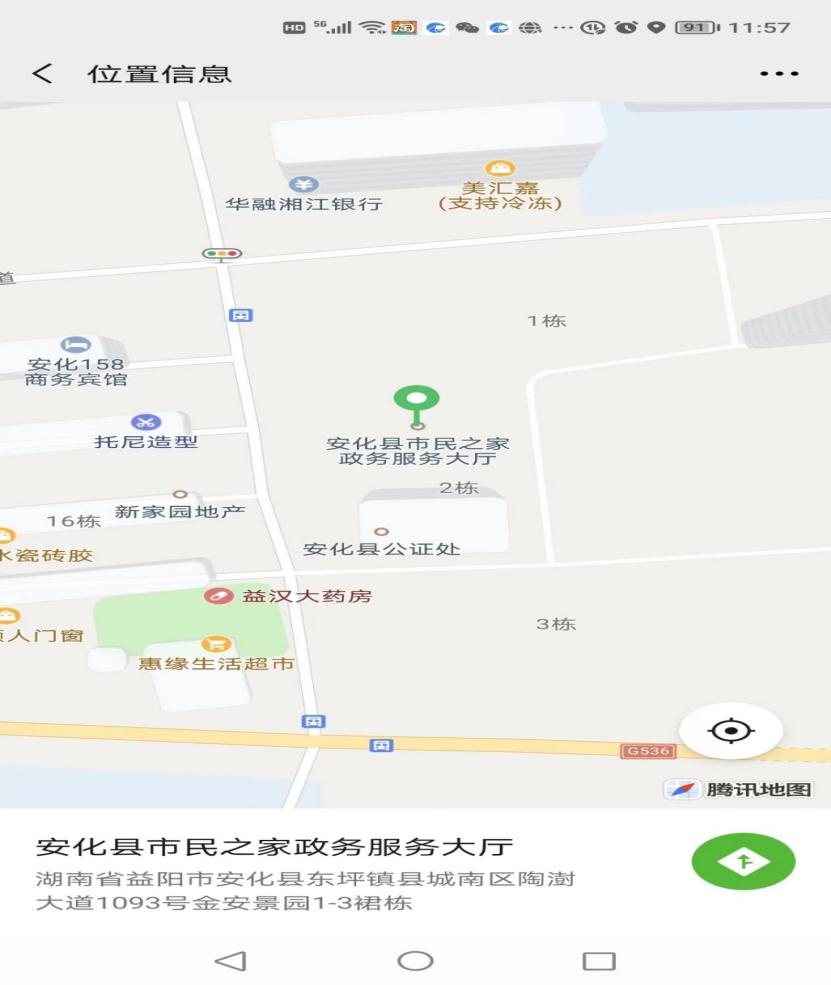 